Tidying Up Procedure Policy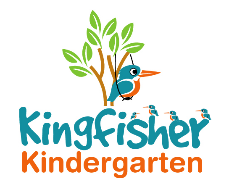 We try and remind children to tidy up throughout the day and especially after an activity such as playdough, puzzles etc.  We also incorporate two set tidying up times in our daily routine, one before lunch and one before the end of the day.  The tambourine is sounded as the familiar sound for children to recognise and it instigates them to stop what they are doing and listen to instruction from the member of staff.To help children, we try to:-Make sure that everything is labelled – using written words and pictures of the resourcePoint out the labels to the children and encourage them to put things in the right placeEncourage older children to act as role models for younger childrenEncourage children who are already engaged in tidying to ask their friends to help themWe are also mindful and often like to praise their contribution to tidying up.  We have realistic expectations of the children and the fact that some will be able to play an active part in tidying up while others will struggle to understand why adults insist on putting certain things in certain places which requires a new skill, knowledge and understanding.We always thank the children for their efforts after tidying up.This policy was adopted by Kingfisher Kindergarten Ltd On 						22nd January 2019Date to be reviewed				AnnuallySigned on behalf of the provider		La-Ryne BakerRole of signatory				Owner